"Jézus hív, bár zúg, morajlik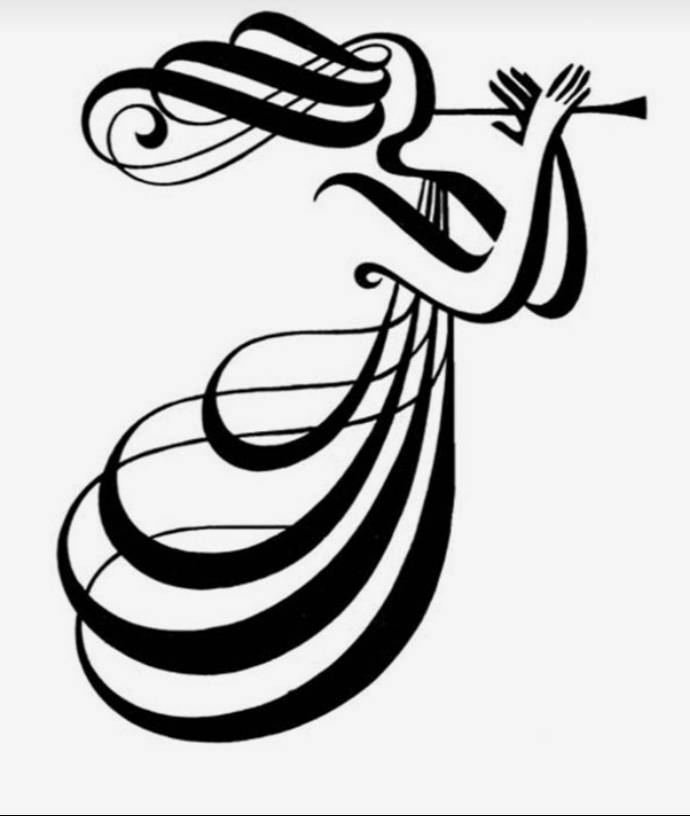 Életünk vad tengere;Halk hívása tisztán hallik: „Jer, kövess, ó jöjj ide!” Uram, hozzám légy kegyelmes,Tedd tieddé szívemet,Hadd lehessek engedelmes,Néked élő gyermeked!"Kedves Lelkipásztorok, kedves Szülők és leendő Kiskántoraink!A Dunántúli Református Egyházkerület 2023. június 25-től július 1-ig Monoszlón meghirdeti a kántori előképző, "Kis Kántorképző" tanfolyamát, amire nagy szeretettel várunk minden olyan jelentkezőt, aki szeretne közelebb kerülni a kántorkodáshoz és az egyházzenéhez. Az egy hetes tanfolyam célja, hogy 14 éves korig azokkal a fiatalokkal, akiknek van zenei előképzettsége (tanultak zeneiskolában akár szolfézst, furulyát vagy billentyűs hangszert, vagy előképzettség nélkül biztos hallással, szép énekhanggal rendelkeznek) - velük egy héten át megismertessük az új énekeskönyv énekeit.Ehhez kapcsolódva tapasztalt zeneakadémiai végzettségű zenetanárokkal minden nap az alábbi tárgyakkal foglalkozunk: énektanulásszolfézs, vezénylési-hangképzési- hangszeres és kórusgyakorlat.Egyben szeretnénk betekintést nyújtani a kántori, kórusvezetői, énekesi szolgálat szépségeibe. Kérjük a jelentkezőket, hogy a lent megtalálható címre küldjék el az alábbi kérdésekre a válaszlevelet.A KEZDŐKNEK IS!Amennyiben nincs a jelentkezőnek előképzettsége, de jó hallású és érdeklődik az egyházzene iránt, szeretettel várjuk hozzánk! Rövid énekes meghallgatást a jelentkezést követően megbeszélünk. Részletes tájékoztatót a jelentkezés után küldünk.Levelezési cím: vpm.cantabile@gmail.com  A tanfolyam helye: Monoszló, Villa Silvestris VendégházA ház befogadóképessége maximum 30 fő, a jelentkezéseket a létszám beteltéig tudjuk fogadni.A hét 25000 Ft költséggel bír, étkezést biztosítunk.Szeretettel várjuk az alkalomra a fiatalokat! A tanfolyam megbízott vezetője: Veres Györgyné Petrőcz MáriaVeszprém, 2023.május 3.Név:Név:Név:Név:Születési év:	hó:nap:hely:Édesanyja neve:Édesanyja neve:Édesanyja neve:Édesanyja neve:Cím:Cím:irányítószám:irányítószám:e-mail:e-mail:telefonszám:telefonszám:Esetleges ételallergia, intolerancia:Esetleges zenei előképzettsége:Hangszeres gyakorlat: